Jupiter Notes												3/31/15Jupiter is LARGE! 2 ½ times larger than all of the other planets combined.If it were 80 times larger it would be a star1000 times larger than Earth.Jupiter is 11 earths across 	The diameter is 11x Earth’s diameter.Atmosphere:	90% Hydrogen	10% Helium Huge gravity holds the light elements from escapingHydrogen exists in all three of its states (solid, liquid, and gas)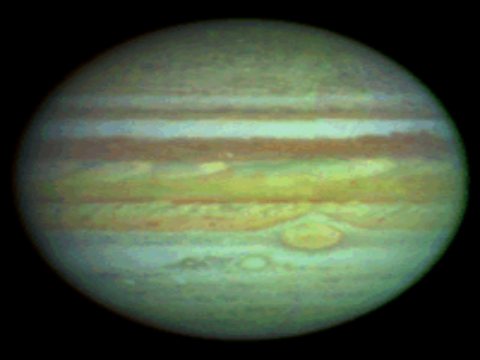 Density: 1.3 g/cm3Distance:5 A.U.s away from the sunSurface Features:**TEST**BELTS AND ZONES:Belts are reddish coloredZones are light-coloredDrawing: colored.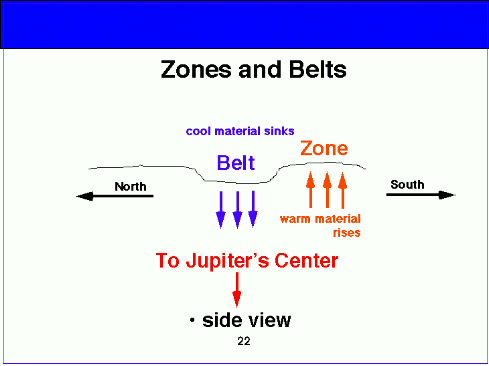 Composition of Jupiter: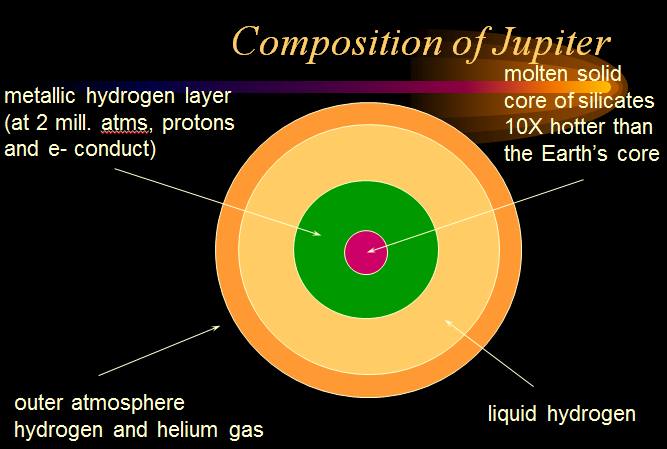 9.8 hours for one rotation of Jupiter (really really quick)11.94 years – 1 revolutionHas a HUGE magnetic fieldTemperature: 125KJupiter’s Heat:	Not the greenhouse effect 	More energy is leaving Jupiter than arrives 	Jupiter has an internal heat sourceJupiters magnetosphere: 	Extends over 5 AUs 	20,000 times stronger than Earth’s magnetic field Jupiter is named after the god Zeus	Jupiter’s moons are named after people Jupiter arm wrestled with.Jupiter has rings: very small particles.  ...The rings are smaller than Saturn’s …...because Jupiter is closer to the Sun and most particles have shrunk or melted.	THIN ICE RINGProbes: 	Pioneer 10 	Pioneer 11	Voyager 1	Voyager 2Juno	Galileo Satellites:Jupiter has 16 main moons, 50 small moons 	4 you need to know: Io, Europa, Ganymede and CallistoIo- (pizza moon) It is the hottest moon in our solar system. Smelliest moon because of the sulfur volcanoesStill geologically active. Draw: 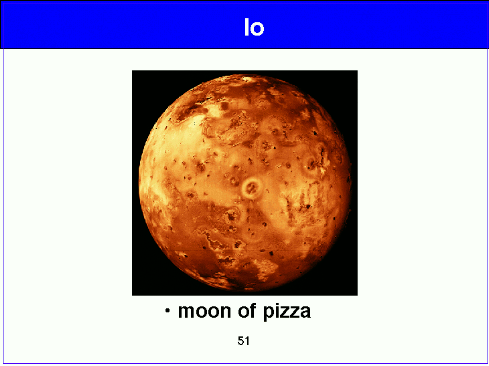 Europa:few cratersfrozen Water Icepossible water ocean under the iceDraw: 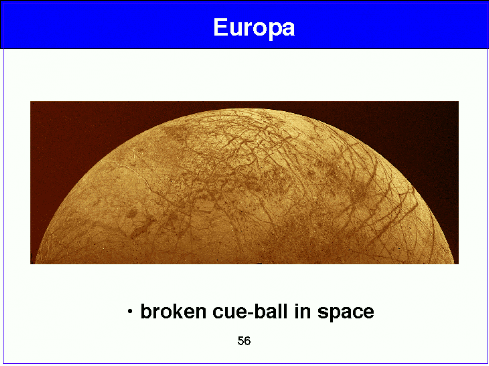 Ganymede: -- largest moon in the solar systemSimilar structure to Earth’s moonWater on Ganymede replaces lava on moon Frozen maria covers much of the landscapeDraw: 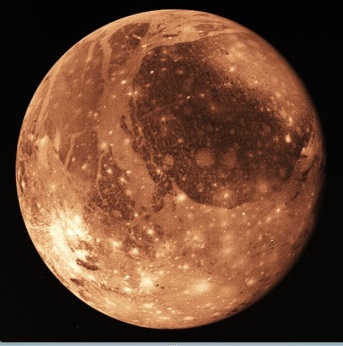 Callisto : Farthest of the Galilean moons from JupiterSimilar to GanymedeMore craters and fewer faultsValhalla impact basinDraw: 